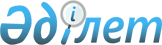 О внесении изменения в постановление акимата Ерейментауского района от 06 декабря 2017 года № а-12/422 "Об утверждении мест размещения нестационарных торговых объектов на территории Ерейментауского района"
					
			Утративший силу
			
			
		
					Постановление акимата Ерейментауского района Акмолинской области от 27 ноября 2018 года № а-11/415. Зарегистрировано Департаментом юстиции Акмолинской области 6 декабря 2018 года № 6901. Утратило силу постановлением акимата Ерейментауского района Акмолинской области от 25 ноября 2019 года № а-11/415
      Сноска. Утратило силу постановлением акимата Ерейментауского района Акмолинской области от 25.11.2019 № а-11/415 (вводится в действие со дня официального опубликования).

      Примечание РЦПИ.

      В тексте документа сохранена пунктуация и орфография оригинала.
      В соответствии с Законами Республики Казахстан от 23 января 2001 года "О местном государственном управлении и самоуправлении в Республике Казахстан", от 12 апреля 2004 года "О регулировании торговой деятельности", акимат Ерейментауского района ПОСТАНОВЛЯЕТ:
      1. Внести в постановление акимата Ерейментауского района "Об утверждении мест размещения нестационарных торговых объектов на территории Ерейментауского района" от 06 декабря 2017 года № а-12/422 (зарегистрировано в Реестре государственной регистрации нормативных правовых актов № 6232, опубликовано 26 декабря 2017 года в Эталонном контрольном банке нормативных правовых актов Республики Казахстан в электронном виде) следующее изменение:
      места размещения нестационарных торговых объектов на территории Ерейментауского района утвержденные указанным постановлением изложить в новой редакции согласно приложению к настоящему постановлению.
      2. Контроль за исполнением настоящего постановления возложить на заместителя акима района Альжанова А. Е.
      3. Настоящее постановление вступает в силу со дня государственной регистрации в Департаменте юстиции Акмолинской области и вводится в действие со дня официального опубликования.
      "СОГЛАСОВАНО"
      "27" ноября 2018 год
      "27" ноября 2018 год
      "27" ноября 2018 год Места размещения нестационарных торговых объектов на территории Ерейментауского района
					© 2012. РГП на ПХВ «Институт законодательства и правовой информации Республики Казахстан» Министерства юстиции Республики Казахстан
				
      Аким Ерейментауского
района

В.Радченко

      Исполняющий обязанности руководителя
республиканского государственного учреждения
"Ерейментауское районное управление
охраны общественного здоровья Департамента
охраны общественного здоровья
Акмолинской области Комитета охраны
общественного здоровья Министерства
здравоохранения Республики Казахстан"

Бейсенова М. М.

      Руководитель республиканского
государственного учреждения
"Управление государственных
доходов по Ерейментаускому
району Департамента
государственных доходов
по Акмолинской области
Комитета государственных
доходов Министерства финансов
Республики Казахстан"

Тубеков Ж. А.

      Начальник государственного
учреждения "Отдел полиции
Ерейментауского района
Департамента полиции
Акмолинской области
Министерства внутренних дел
Республики Казахстан"

Сыздыков К. Т.
Приложение
к постановлению акимата
Ерейментауского района
от "27" ноября 2018 года
№ а-11/415
№
Местонахождение торговых мест
1.
город Ерейментау, улица Абылайхана, около дома № 152
2.
город Ерейментау, улица Талгата Мусабаева, около дома № 13 
3.
город Ерейментау, улица Абая Кунанбаева, около дома № 162
4.
город Ерейментау, улица Зеленый хутор, около дома № 19, в районе горбатого моста 
5.
город Ерейментау, улица Шокана Уалиханова, около дома № 35, напротив здания Акционерного общества "Казахтелеком" 
6.
город Ерейментау, улица Абылайхана, около дома № 95"А"
7.
город Ерейментау, улица Абая Кунанбаева, около рынка "Сары-Арка"
8.
город Ерейментау, на территории городского парка
9.
город Ерейментау, улица Абая Кунанбаева, около дома № 133 
10.
Село Бозтал, улица Тауелсиздик, около дома № 13/1 
11.
Село Еркиншилик, улица Жүніс Хамзеұлы, около дома № 61
12.
Село Новомарковка, улица Достық, около сельского клуба
13.
Село Селетинское, улица имени Сакена Сейфуллина, около дома № 1 
14.
Село Бестогай, улица Тын игерушилер, около дома № 27
15.
Село Акмырза, улица имени Турсынбая Бимжанова, около дома № 22/1
16.
Село имени Олжабай батыра, улица Алаш орда, около дома № 25
17.
Село Тайбай, улица Алаш, около сельского клуба 
18.
Село Уленты, улица имени Капбас Жаниева, около дома № 12
19.
Село Койтас, улица имени Каркена Ахметова, около дома № 9
20.
Село Куншалган, улица имени Иллиадора Поморцева, около парка 
21.
Село Аксуат, улица имени Ибрай Алтынсарина, около дома № 18/1 
22.
Село Тургай, улица имени Жанибекова Курмаша, около дома № 23